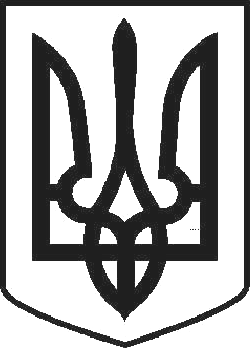 УКРАЇНАЧОРТКІВСЬКА МІСЬКА РАДА ТРИДЦЯТЬ ШОСТА СЕСІЯ СЬОМОГО СКЛИКАННЯРІШЕННЯвід 16  березня 2018 року	№ 995м. ЧортківПро затвердження Положення про організаційний відділ апарату Чортківської міської радиЗ метою забезпечення ефективної роботи виконавчих органів міської ради, відповідно до рішення сесії Чортківської міської ради від 21 грудня 2017 року №935 «Про внесення змін до рішення міської ради від 10 лютого 2017 року №523 «Про затвердження структури і чисельності апарату та виконавчих органів міської ради», керуючись статтею 26, пунктом 4 статті 54 Закону України «Про місцеве самоврядування в Україні» міська радаВИРІШИЛА:Затвердити Положення про організаційний відділу апарату Чортківської міської ради згідно додатку.Вважати таким, що втратив чинність пункт 1.4. рішення сесії Чортківської міської ради від 19 лютого 2016 року № 122 «Про затвердження структури і чисельності апарату міської ради та виконавчих органів міської ради».Копію рішення направити в організаційний відділ апарату міськоїради.Контроль за виконанням рішення покласти на секретаря міської ради Дзиндру Я.П. та постійну комісію міської ради з питань дотримання законності, охорони громадського порядку та депутатської етики.Міський голова	Володимир ШМАТЬКО